RODO – Klauzula Informacyjna o przetwarzaniu danych 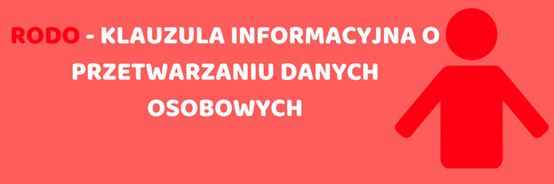 KLAUZULA INFORMACYJNA O PRZETWARZANIU DANYCH OSOBOWYCHW związku z realizacją wymogów Rozporządzenia Parlamentu Europejskiego i Rady (UE) 2016/679 z dnia 27 kwietnia 2016 r. w sprawie ochrony osób fizycznych w związku z przetwarzaniem danych osobowych i w sprawie swobodnego przepływu takich danych oraz uchylenia dyrektywy 95/46/WE (ogólne rozporządzenie o ochronie danych „RODO”), informujemy o zasadach przetwarzania Pani/Pana danych osobowych oraz o przysługujących Pani/Panu prawach z tym związanych.Poniższe zasady stosuje się począwszy od 25 maja 2018 roku.1. Administratorem Pani/Pana danych osobowych jest Gminna  Biblioteka Publiczna  z siedzibą w Pawłowiczkach przy ulicy Korfantego 32. Jeśli ma Pani/Pan pytania dotyczące sposobu i zakresu przetwarzania Pani/Pana danych osobowych w zakresie działania Gminnej Biblioteki Publicznej w Pawłowiczkach, a także przysługujących Pani/Panu uprawnień, może się Pani/Pan skontaktować się z Administratorem za pomocą adresu: pawlowiczki.gbp@wp.pl  lub Inspektorem Ochrony Danych Osobowych w Gminnej Bibliotece Publicznej w Pawłowiczkach za pomocą adresu: gbp-fgosciecin@wp.pl3. Administrator danych osobowych przetwarza Pani/Pana dane osobowe na podstawie obowiązujących przepisów prawa (Ustawa o bibliotekach z 27 czerwca 1997 r., Ustawa z dnia 25 października 1991 r. o organizowaniu i prowadzeniu działalności kulturalnej oraz Ustawa z dnia 29 czerwca 1995 r. o statystyce publicznej) oraz na podstawie udzielonej zgody.4. Pani/Pana dane osobowe przetwarzane są w celu/celach:a) zapewnienia ochrony udostępnianych i wypożyczanych zbiorów;b) dochodzenia ewentualnych roszczeń prawnych;c) prowadzenia statystyk dotyczących korzystania z Biblioteki;d) w pozostałych przypadkach Pani/Pana dane osobowe przetwarzane są wyłącznie na podstawie wcześniej udzielonej zgody w zakresie i celu określonym w treści zgody.5. Administrator danych osobowych może przetwarzać następujące dane:a) imię i nazwisko;b) pesel;c) adres zamieszkania;d) nr telefonu;e) adres e-mail;f) karty bibliotecznej;6. Podanie danych jest dobrowolne, ale niezbędne do zarejestrowania i obsługi w Gminnej Bibliotece Publicznej w Pawłowiczkach.7. W związku z przetwarzaniem danych w celach o których mowa w pkt 4 odbiorcami Pani/Pana danych osobowych mogą być podmioty, które na podstawie stosownych umów podpisanych z Gminną Biblioteką Publiczną w Pawłowiczkach  przetwarzają dane osobowe dla których Administratorem jest Gminna Biblioteka Publiczna w Pawłowiczkach 8. Pani/Pana dane osobowe będą przechowywane przez okres pozostawania czytelnikiem Biblioteki, jednak nie dłużej niż 5 lat od końca roku, w którym ostatni raz wypożyczono materiał biblioteczny oraz dla osób korzystających z pozostałych usług 5 lat od daty upływu ważności karty.9. W związku z przetwarzaniem Pani/Pana danych osobowych przysługują Pani/Panu następujące uprawnienia:a) prawo dostępu do danych osobowych, w tym prawo do uzyskania kopii tych danych;b) prawo do żądania sprostowania (poprawiania) danych osobowych – w przypadku gdy dane są nieprawidłowe lub niekompletne;c) prawo do żądania usunięcia danych osobowych (tzw. prawo do bycia zapomnianym);d) prawo do żądania ograniczenia przetwarzania danych osobowych;e) prawo do przenoszenia danych;f) prawo sprzeciwu wobec przetwarzania danych;g) prawo do cofnięcia zgody w dowolnym momencie bez wpływu na zgodność z prawem przetwarzania, którego dokonano na podstawie zgody przed jej cofnięcie.10. W przypadku powzięcia informacji o niezgodnym z prawem przetwarzaniu w Gminnej Bibliotece  Publiczna w Pawłowiczkach Pani/Pana danych osobowych, przysługuje Pani/Panu prawo wniesienia skargi do organu nadzorczego właściwego w sprawach ochrony danych osobowych.